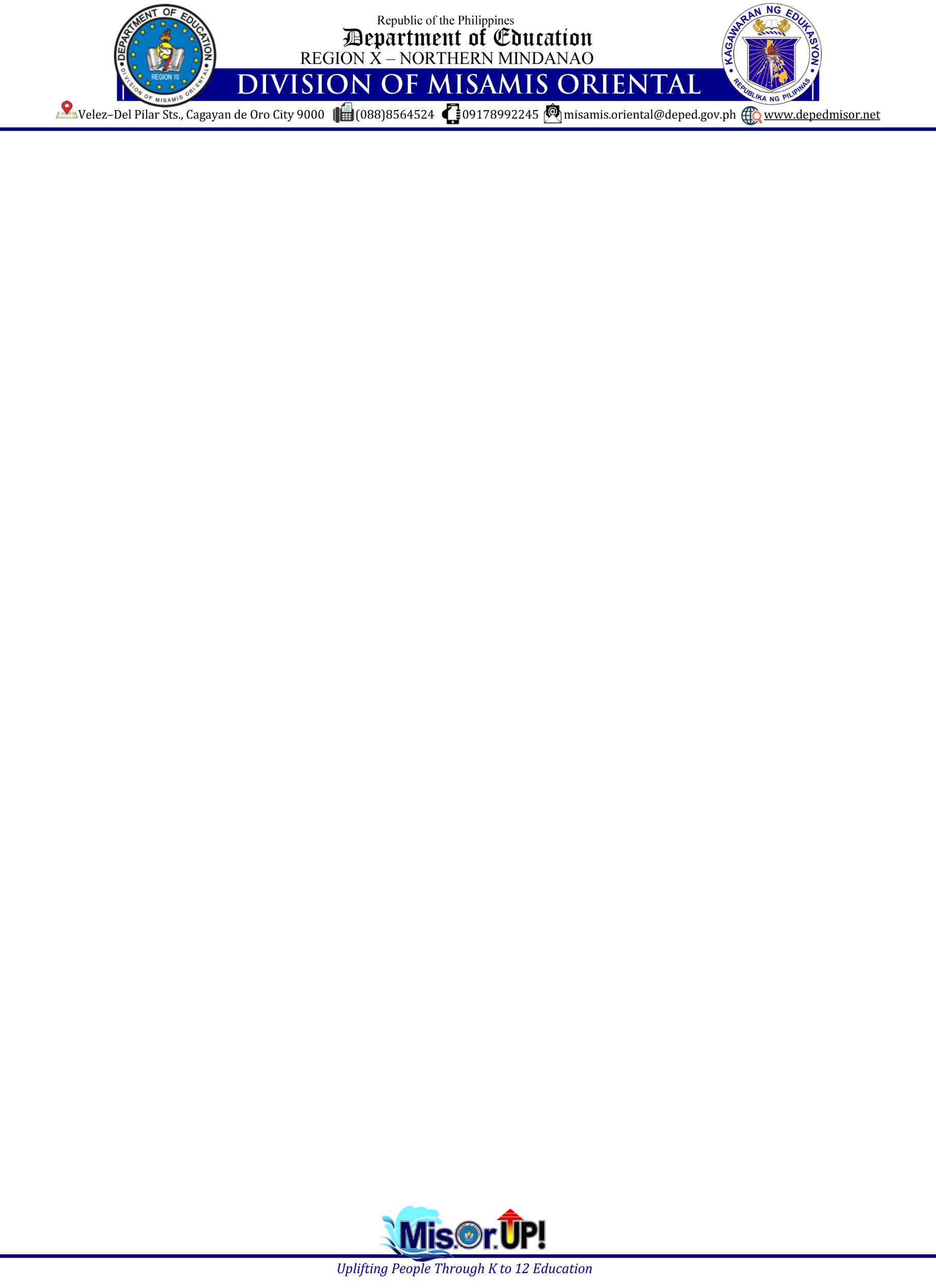 _________________________       DateSPECIAL ORDERNo.______, s. 20___GRANT OF SERVICE CREDIT/S	It is hereby made a matter of record that the following teacher/s of ___________________ who rendered services during the ________________________________held on _____________________, are granted applicable number of days of service credits pursuant to DepEd __________No. ____, S. 201___.NAME/S 						EARNED CREDITSRecommending Approval:___________________________      School Principal/SIC	   							           RANDOLPH B. TORTOLA						                    Schools Division Superintendent